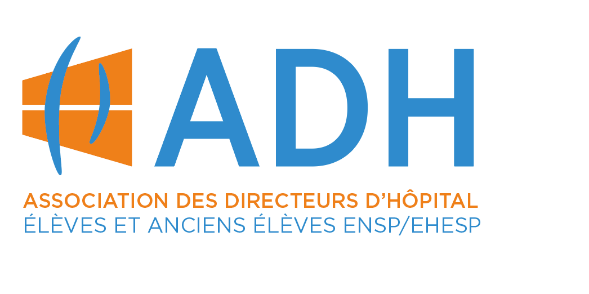 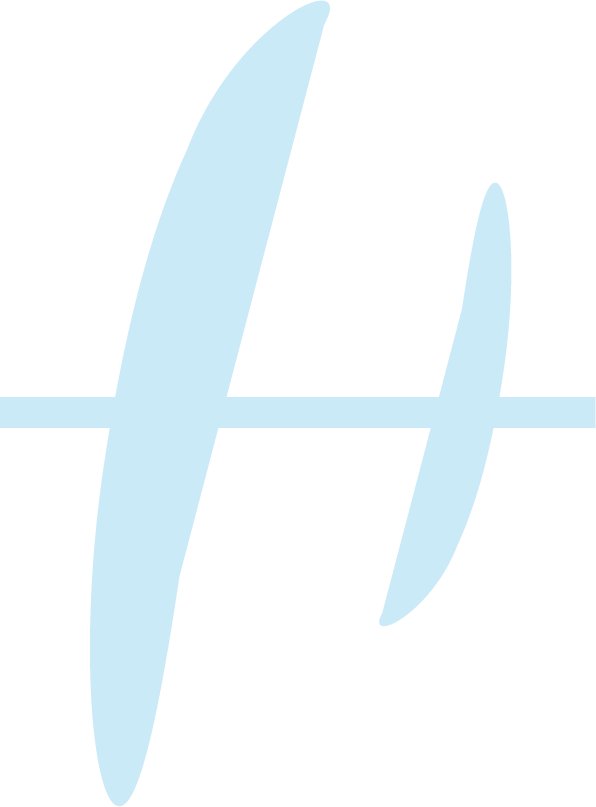 Prix ADH 2022 des valeurs hospitalières Dossier de candidature Contacts :Florent PHILIPPE – Responsable de la communication et des affaires généralesPermanence ADHGHU Paris psychiatrie & neurosciences Centre hospitalier Sainte-Anne 1 rue Cabanis PARIS 14 T/ 01 45 65 76 92 - F/ 01 45 65 88 60E-mail/ permanence-adh@ghu-paris.frwww.adh-asso.org Prix ADH 2022 des valeurs hospitalières Dossier de candidature Les Prix ADH des valeurs hospitalières ont pour objectif de valoriser les bonnes pratiques mises en place dans les établissements publics de santé afin de faire vivre les valeurs fondatrices de la République et du Service Public Hospitalier : l'égalité d’accueil et de prise en charge des usagers, la neutralité face aux croyances et aux opinions des usagers, la continuité et la permanence des soins et l’adaptabilité des services en vue de l’intérêt général et des besoins de la population.  7ème édition, les Prix ADH des valeurs hospitalières :Les journées de l’ADH ont pour titre en 2022 : « J’aime mon Hôpital : quand la performance est d’abord humaine ». L’Hôpital au sens large du terme représente un bien public essentiel, qui cimente notre société, et qui a une nouvelle fois démontré toute son importance à l’occasion de la crise sanitaire que nous n’en finissons pas de traverser.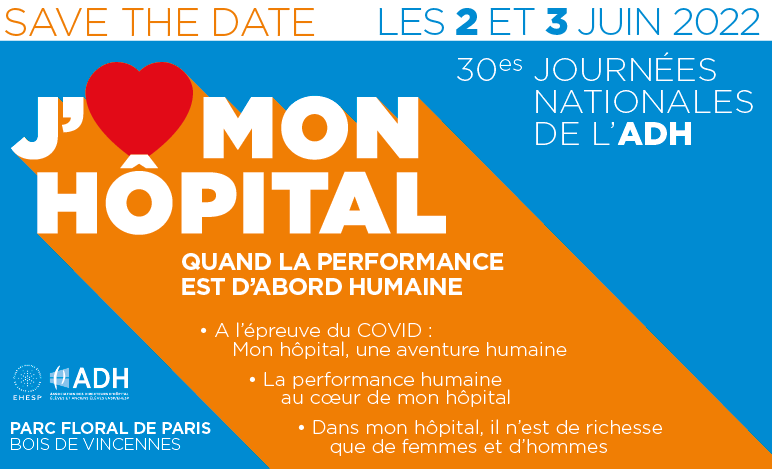 L’Hôpital est fondamentalement une communauté, un collectif constitué de patients, de professionnels et de partenaires qui se rassemblent, se soutiennent et s’engagent pour faire avancer et gagner la collectivité. Les initiatives développées dans les établissements dans ce sens sont nombreuses et le Prix ADH 2022 des valeurs hospitalières a pour objectif de les récompenser. Faites-nous part de celles que vous avez mises en place et qui illustrent ce collectif qui a permis de réussir ensemble, reflet d’actions associant usagers, hospitaliers, entreprises…, d’actions solidaires pluri-catégorielles et inclusives, de mesures d’intéressement collectif, autant d’occasions ayant permis de réussir ensemble.Comme les années précédentes, les innovations menées devront avoir obtenu des résultats mesurables, être reproductibles facilement et originales. 3 prix seront décernés au terme de la démarche. Premier Prix : 1500 €Second Prix : 1200 €Troisième Prix : 800 €Inscrivez-vous dès maintenant en complétant directement le dossier ci-après et en le retournant impérativement par e-mail avant le 08 avril 2022 !permanence-adh@ghu-paris.fr Présentation de l’établissementEtablissementType / Nom : _______________________________________________________________Code postal : ____________________________________________________________________Ville : ____________________________________________________________________________Chef d’établissementM/Mme : _________________________________________________________________________Téléphone : ______________________________________________________________________Adresse e-mail : __________________________________________________________________Responsable du dossierM/Mme : _________________________________________________________________________Fonction : ________________________________________________________________________Service : _________________________________________________________________________Téléphone : ______________________________________________________________________Adresse e-mail : __________________________________________________________________Présentation du projetIntitulé du projet :____________________________________________________________________________________________________________________________________________________________________Date(s) de mise en œuvre : _______________________________________________________Objectifs : ____________________________________________________________________________________________________________________________________________________________________________________________________________________________________________________________________________________________________________________________________________________________________________________________________________________________________________________________________________________________________________Publics visés : ____________________________________________________________________________________________________________________________________________________________________________________________________________________________________________________________________________________________________________________________________________________________________________________________________________________________________________________________________________________________________________Partenaires (internes et externes) associés :______________________________________________________________________________________________________________________________________________________________________________________________________________________________________________________________________________________________________________________________________________________________________________________________________________________________________________________________________________________________________________________________________________________________________________________________Description du projet réalisé (déroulement, modalités et gouvernance du projet, équipe(s) mobilisées, moyens mis en œuvre, communication…) :__________________________________________________________________________________________________________________________________________________________________________________________________________________________________________________________________________________________________________________________________________________________________________________________________________________________________________________________________________________________________________________________________________________________________________________________________________________________________________________________________________________________________________________________________________________________________________________________________________________________________________________________________________________________________________________________________________________________________________________________________________________________________________________________________________________________________________________________________________________________________________________________________________________________________________________________________________________________________________________________________________________________________________________________________________________________________________________________________________________________________________________________________________________________________________________________________________________________________________________________________________________________________________________________________________________________________________________________________________________________________________________________________________________________________________________________________________________________________________________________________________________________________________________________________________________________________________________________________Evaluation :Evaluation quantitative : Résultats obtenus mesurés par des indicateurs de suivi______________________________________________________________________________________________________________________________________________________________________________________________________________________________________________________________________________________________________________________________________________________________________________________________________________________________________________________________________________________________________________________________________________________________________________________________________________________________________________________________________________________________________________________________________________________________________________________________________________________________________________________________________________________________________________________________________Evaluation qualitative : Impact du projet auprès des publics cibles, évolution des comportements, évolution de l’organisation…______________________________________________________________________________________________________________________________________________________________________________________________________________________________________________________________________________________________________________________________________________________________________________________________________________________________________________________________________________________________________________________________________________________________________________________________________________________________________________________________________________________________________________________________________________________________________________________________________________________________________________________________________________________________________________________________________Pérennité de l’action et développements envisagés :____________________________________________________________________________________________________________________________________________________________________________________________________________________________________________________________________________________________________________________________________________________________________________________________________________________________________________________________________________________________________________________________________________________________________________________________________________________________________________________________________________________________________________________________________________________________________________________________________________________________________________________Vous pouvez joindre en annexe tous documents explicatifs de la démarche, dans la limite de 5 documents, avec une taille maximale de 5 Mo.Droit à l’image :Je soussigné(e) ………………………. autorise la représentation et la reproduction à titre gracieux et non exclusif de tout ou partie des éléments constitutifs de ce dossier, notamment des photos* adressées en pièces jointes dans tous types de médias quel qu'en soit le support, susceptibles de traiter des Prix ADH des valeurs hospitalières.Je déclare et garantis disposer de toutes les autorisations nécessaires à cette fin.* Crédits photo à mentionner (Copyright) : _____________________________________Pour plus d’informationsFlorent PHILIPPE, Responsable de la communication et des affaires générales : 01 45 65 76 92, permanence-adh@ghu-paris.frRèglement du concours Objet Les journées de l’ADH ont pour titre en 2022 : « J’aime mon Hôpital : quand la performance est d’abord humaine ». L’Hôpital au sens large du terme représente un bien public essentiel, qui cimente notre société, et qui a une nouvelle fois démontré toute son importance à l’occasion de la crise sanitaire que nous n’en finissons pas de traverser.L’Hôpital est fondamentalement une communauté, un collectif constitué de patients, de professionnels et de partenaires qui se rassemblent, se soutiennent et s’engagent pour faire avancer et gagner la collectivité. Les initiatives développées dans les établissements dans ce sens sont nombreuses et le Prix ADH 2022 des valeurs hospitalières a pour objectif de les récompenser. Faites-nous part de celles que vous avez mises en place et qui illustrent ce collectif qui a permis de réussir ensemble, reflet d’actions associant usagers, hospitaliers, entreprises…, d’actions solidaires pluri-catégorielles et inclusives, de mesures d’intéressement collectif, autant d’occasions ayant permis de réussir ensemble.L’édition 2022 décernera trois Prix :Premier prix : 1500 €Second prix : 1200 €Troisième prix : 800 €Les projets récompensés feront l’objet d’un dossier de présentation dans l’un des numéros de la revue de l’Association, le JADH. Qui peut candidater ?Les équipes / services ayant mis en place une action illustrant le collectif, appartenant aux types d’établissements suivants, sont invités à participer : CH, CHU/CHRU, ESPIC et EHPAD dépendant d’un CH/CHRU.Les actions proposées par les équipes / services sont présentées au nom de leur établissement, lequel est seul habilité juridiquement, à pouvoir encaisser la subvention accordée par l’ADH. La somme allouée est destinée à être utilisée pour développer des actions qui illustrent le collectif : reflet d’actions associant usagers, hospitaliers, entreprises…, d’actions solidaires pluri-catégorielles et inclusives, de mesures d’intéressement collectif.Modalités de candidaturePour participer, il suffit de compléter le dossier de candidature et de le retourner par e-mail avant le 08 avril 2022 à permanence-adh@ghu-paris.fr.Sont éligibles toutes les actions menées dans les établissements concernés par le concours. Un établissement peut présenter maximum 2 candidatures, dès lors qu’elles portent sur des actions de nature différente. Attention ! Pour être éligible, les projets doivent déjà avoir été mis en place et avoir été évalués.La participation aux Prix ADH implique le plein accord des candidats à l’acceptation du présent règlement. Le non-respect de ce dernier entraîne l’annulation de la candidature.Modalités d’attributionSeuls les dossiers conformes sont instruits. Tout dossier incomplet ne satisfaisant pas aux conditions stipulées dans le présent règlement ne sera pas accepté, aucune réclamation n’étant possible.Les dossiers seront examinés par un jury composé de membres du groupe de travail « Ethique et valeurs professionnelles » de l’ADH et présidé par Elisabeth CALMON.Le jury évaluera les différents projets, sur la base des critères suivants : Cohérence avec les objectifs du prixOriginalité du projet Evaluation des résultatsReproductibilité du projetDiversité des partenariats et approche territorialeL’étude des dossiers par les membres du jury aura lieu début mai 2022 en fonction des critères d’évaluation définis ci-dessus. Le jury débattra de la qualité des dossiers et désignera les dossiers lauréats lors de cette procédure. Les débats au sein du jury sont secrets. Les décisions du jury sont souveraines et ne peuvent faire l’objet d’aucune contestation.Remise du prix Les Prix seront remis par la Présidente du jury et le Président de l’ADH lors des Journées nationales de l’ADH, le jeudi 2 juin 2022, à 16h30, au Parc Floral à Paris.Les lauréats seront invités à présenter brièvement sur scène, le projet mis en place lors de cette remise des prix. (Ex : Vidéo – Présentation Power point)Dispositif de communication autour des lauréatsLes actions récompensées seront valorisées via un communiqué de presse, un article sur le site internet de l’Association (www.adh-asso.org) et feront l’objet d’une présentation dans la revue de l’ADH, le JADH. Utilisation de la dotationLes lauréats s’engagent à informer l’ADH de l’utilisation de la dotation. Ils s’engagent à utiliser la dotation dans le cadre d’un projet visant à développer des actions qui illustrent le collectif : reflet d’actions associant usagers, hospitaliers, entreprises…, d’actions solidaires pluri-catégorielles et inclusives, de mesures d’intéressement collectif. 